Diese Erklärung, die unten dargelegt wird, ist unsere Datenschutzerklärung für die globale Organisation der Unternehmen der Ålö Gruppe. Hier beschreiben wir die Praktiken, die wir befolgen, um die Privatsphäre aller Besucher unserer Website zu respektieren, die Quicke.nu/eu/org/no/dk/se/fr/uk.com/de/biz, trima.se und alo.se beinhalten.In dieser Erklärung sind personenbezogene Daten Informationen, die sich auf eine Person beziehen und die diese Person, entweder direkt oder indirekt, wie Ihren Namen oder Ihre Kontaktdaten, identifizieren.Wenn Sie Fragen zur Verarbeitung Ihrer persönlichen Daten haben, kontaktieren Sie uns bitte.Sammlung, Nutzung, Offenlegung, AuswahlEine Registrierung ist nicht erforderlich, damit Sie unsere Website nutzen können. Wenn Sie nur ein Besucher sind, sammeln wir keine persönlichen Daten über Sie, außer in begrenztem Umfang durch die Verwendung von Cookies, die unten beschrieben werden. Sie können uns jedoch Informationen geben, damit wir Sie kontaktieren können und Sie dann auswählen, welche Informationen Sie uns zur Verfügung stellen.Die Informationen, die Sie uns zur Verfügung stellen, werden an die Firma Ålö geschickt, die Ihnen am besten auf der Grundlage der Sprache dienen kann, in der Sie die Webseite angesehen haben.Wenn Sie sich auf unserer Website registrieren, werden Ihre persönlichen Daten in unseren Systemen gespeichert. Daten von Registranten, die seit 24 Monaten nicht mehr aktiv genutzt werden, werden aus unserem System gelöscht.OffenlegungÅlö darf Ihre persönlichen Daten nur außerhalb von Ålö preisgeben:Wenn die Offenbarung notwendig ist, um Ihren Antrag zu erfüllen, und eine Drittorganisation beinhaltet, mit der Ålö Beziehungen hat (siehe "Links Dritter" unten); oderAuf ausdrücklichen Wunsch von Ihnen, der Besucher der Website; oderWie von einem Gerichtsbeschluss oder einer anderen rechtlichen oder regulatorischen Anforderung gefordert; oderWenn die Offenlegung in vernünftiger Weise mit dem Verkauf oder einer anderen Disposition aller oder eines Teils unseres Geschäfts zusammenhängt.Ålö kann externe Dienstleister, die beispielsweise bei der Informationstechnologie und anderen administrativen Unterstützungsdiensten für den Betrieb unserer Website helfen, verwenden.Weitergabe persönlicher DatenÅlö wird Ihre persönlichen Daten nur an Dritte weitergeben, die sich schriftlich darauf geeinigt haben, ein angemessenes Datenschutzniveau zu gewährleisten.Kontrolle Ihrer persönlichen DatenÅlö sammelt keine persönlichen Daten, die von unserer Website für die Verbreitung oder den Verkauf an externe Parteien zu Marketingzwecken oder zur Hosting-Postings im Namen Dritter gewonnen werden.Sie sind berechtigt, die persönlichen Daten, die wir über Sie halten, anzufordern. Ålö bietet Ihnen die Möglichkeit, Ihre persönlichen Daten genau und aktuell zu halten. URL zu jeder Zeit, zu der Sie die Verarbeitung Ihrer persönlichen Daten korrigieren, löschen oder einschränken möchten, oder Sie möchten eine Bestätigung erhalten, ob Ihre persönlichen Daten von Ålö verarbeitet werden, auf Ihre persönlichen Daten zugreifen, Ihr Recht auf Bitte. Kontaktieren Sie uns bitte.  Verbindungen DritterBitte beachten Sie, dass unsere Website manchmal Links zu anderen Websites enthält, die nicht von dieser Datenschutzerklärung geregelt sind. Besucher unserer Website können auf Websites von Dritten geleitet werden, wie zum Beispiel Nachrichtenwebseiten, Händlerseiten, Carrier-Website und Profil-Shop.Ålö übernimmt keine Gewähr dafür, wie Ihre Daten auf Servern von Drittanbietern gespeichert oder verwendet werden. Wir empfehlen Ihnen, die Datenschutzerklärung jeder von unserer Website verlinkten Website zu überprüfen, um die Verwendung Ihrer persönlichen Daten zu ermitteln.CookiesUnsere Website verwendet Cookies, so dass wir Ihnen ein individuelleres Surferlebnis bieten können.Was ist ein Cookie?Ein "Cookie" ist eine Technologie, die es unserer Website ermöglicht, Zeichen von Informationen (eine ' Kennung ') in Ihrem Browser zu speichern, der nur von unserer Website verwendet wird, während Sie sich auf unserer Website befinden. Cookies werden nicht verwendet, um die persönliche Identität von Personen zu bestimmen, die nur unsere Website besuchen. Sie dienen dazu, uns dabei zu helfen, Verkehrsmuster zu verfolgen, um den bevorzugten Standort und die Sprache eines Nutzers zu bestimmen, so dass wir sie auf die richtige Land-Homepage leiten können, wenn sie unsere Website besuchen.Cookies haben auch andere Verwendungszwecke. So werden sie beispielsweise in dem Quicke-Konfigurator verwendet, um Händlern, die sich bei der Registrierung für die automatische Anmeldefunktion entschieden haben, die automatische Anmeldefunktion zur Verfügung zu stellen.Wie kann ich Cookies löschen?Wenn Sie kein Cookie von unserer Website oder dem Quicke-Konfigurator erhalten möchten, haben Sie die Möglichkeit, Ihren Browser so einzustellen, dass er Sie benachrichtigt, wenn Sie ein Cookie erhalten, so dass Sie entscheiden können, ob Sie es akzeptieren oder nicht. Bitte beachten Sie jedoch, dass Sie - wenn Sie Cookies ausschalten- einige unserer Seiten nicht vollständig erleben. Sie können zum Beispiel nicht von der automatischen Anmeldung der Quicke-Konfigurator Seite profitieren.Welche Cookies verwenden wir?Die von unserer Website verwendeten Cookies erfüllen drei Funktionen, wie im Folgenden klassifiziert:Essentielle/streng notwendige CookiesEinige Cookies, die wir verwenden, sind für das Funktionieren unserer Website unerlässlich. Zum Beispiel, die Erinnerung an Ihre Anmeldedaten an bestimmten Seiten unserer Website.Performance CookiesEinige Cookies helfen uns bei der Performance und dem Design unserer Website. Auf diese Weise können wir messen, wie oft eine Seite besucht wurde, ob eine Seite auf unserer Website durch eine Werbung oder auf andere Weise besucht wurde.Funktionalität CookiesEinige Cookies helfen uns, uns an Ihre Einstellungen zu erinnern, die Sie vielleicht ausgewählt haben, oder helfen Ihnen bei anderen Funktionen, wenn Sie unsere Website durchsuchen und nutzen. Dies hilft uns, uns daran zu erinnern, was Sie ausgewählt haben, so dass wir uns bei Ihrem Rückbesuch an Ihre Vorlieben erinnern.Diese Cookies sammeln Informationen über den Ursprung Ihres Besuchs, wo Sie der Ålö Werbung ausgesetzt waren, welche Werbefunktion Sie sahen, ob Sie direkt oder indirekt auf unserer Website angekommen sind, dem Gerät, das Sie verwendet haben, um unsere Website zu besuchen und das Sie herunterlädt. Durchgeführt.Änderungen dieser DatenschutzerklärungÅlö kann diese Datenschutzerklärung nach Bedarf ändern. Überprüfen Sie diese Seite regelmäßig, wenn Sie Änderungen überwachen möchten.BeschwerdenWenn Sie über einen angeblichen Verstoß gegen das Datenschutzrecht oder eine andere Verordnung von Ålö besorgt sind, können  Sie sichan unswenden.Sie sind nicht zufrieden mit der Art und Weise, wie Ålö Ihre Beschwerde gelöst hat, Sie haben das Recht, sich bei der Datenschutzbehörde Ihres Landes zu beschweren. Sie können die Angelegenheit auch an ein zuständiges Gericht verweisen.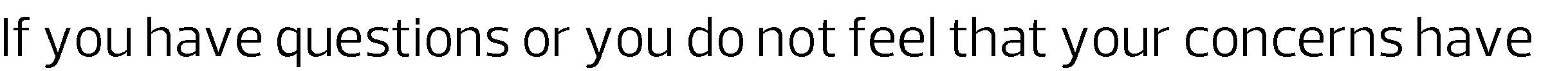 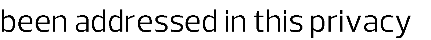 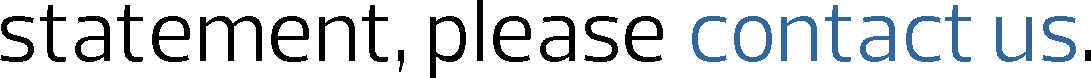 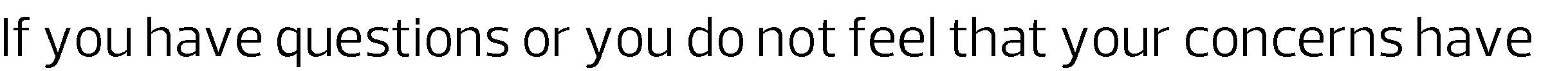 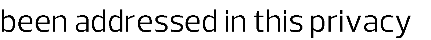 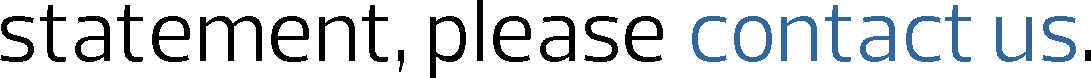 